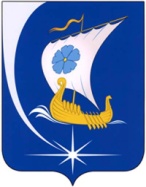 Администрация Пучежского муниципального района Ивановской областиП О С Т А Н О В Л Е Н И Еот                .2023 г.                                                                                    №        -пг. ПучежО внесении изменений в постановление администрации Пучежского муниципального района № 662-п от 09.12.2022г «Об утверждении муниципальной программы Пучежского городского поселения Пучежского муниципального района «Дорожная деятельность на территории Пучежского городского поселения» Руководствуясь статьей 179 Бюджетного кодекса РФ, Уставом Пучежского муниципального района, Порядком  разработки, реализации и оценки эффективности муниципальных программ Пучежского городского поселения Пучежского муниципального района, регламентирующим вопросы принятия решения о разработке муниципальных программ Пучежского городского поселения Пучежского муниципального района, их формирования и реализации, определяющим правила проведения и критерии оценки эффективности реализации муниципальных программ Пучежского городского поселения Пучежского муниципального района, утвержденным постановлением администрации Пучежского муниципального района от 16.11.2015г № 410-п,постановляю:1. Внести в муниципальную программу «Дорожная деятельность на территории Пучежского городского поселения», утвержденную постановлением администрации Пучежского муниципального района от 09.12.2022 г. № 662-п «Об утверждении муниципальной программы Пучежского городского поселения Пучежского муниципального «Дорожная деятельность на территории Пучежского городского поселения», следующие изменения:1.1 Приложение № 1 к муниципальной программе изложить в следующей редакции:2. Настоящее постановление разместить на официальном сайте администрации Пучежского муниципального района и опубликовать в «Правовом вестнике Пучежского муниципального района.»3. Настоящее постановление вступает в силу после его официального опубликования.Глава Пучежского муниципального района                                    Шипков И.Н.№ п/пНаименование мероприятияИсточник финансированияОбъем финансирования (руб.)Объем финансирования (руб.)Объем финансирования (руб.)Объем финансирования (руб.)Объем финансирования (руб.)№ п/пНаименование мероприятияИсточник финансирования2023 год2024 год2025 год2026 год2027 год123456781.Капитальный ремонт, ремонт автомобильных дорог местного значенияБюджет ПГП, областной бюджет9656050,353692604,104393216,104393216,104393216,101.1Ремонт дорог местного значения Пучежского городского поселенияБюджет ПГП67316,761692604,102393216,102393216,102393216,101.2.Проектирование строительства (реконструкции), капитального ремонта, строительство (реконструкцию), капитальный ремонт, ремонт и содержание автомобильных дорог общего пользования местного значения, в том числе на формирование муниципальных дорожных фондовБюджет ПГП областной бюджет75887,367512846,23 0,000,000,000,001.2.1Ремонт автомобильных дорог в Пучежском городском поселении Ивановской областиБюджет ПГПобластной бюджет7512846,2375887,340,000,000,000,001.2.1.1Ремонт автомобильной дороги по ул. Гоголя в Пучежском городском поселении Ивановской областиБюджет ПГПобластной бюджет10379,641027583,930,000,000,000,001.2.1.2Ремонт автомобильной дороги по ул. Северная в Пучежском городском поселении Ивановской областиБюджет ПГПобластной бюджет16936,971676759,830,000,000,000,001.2.1.3Ремонт автомобильной дороги по проезду 3- Безымянному в Пучежском городском поселении Ивановской областиБюджет ПГПобластной бюджет14191,611404969,190,000,000,000,001.2.1.4Ремонт автомобильной дороги по ул. Родинская в Пучежском городском поселении Ивановской областиБюджет ПГПобластной бюджет7099,2702820,800,000,000,000,001.2.1.5Ремонт автомобильной дороги по пер. 1- Южному в Пучежском городском поселении Ивановской областиБюджет ПГПобластной бюджет8534,91844955,500,000,000,000,001.2.1.6Ремонт автомобильной дороги по ул. Лермонтова в Пучежском городском поселении Ивановской областиБюджет ПГПобластной бюджет13879,311374051,490,000,000,000,001.2.1.7Ремонт автомобильной дороги по пер. Авиационному в Пучежском городском поселении Ивановской областиБюджет ПГПобластной бюджет4865,72481705,490,000,000,000,001.3.Ямочный ремонт дорог местного значения Пучежского городского поселенияБюджет ПГП1500000,001500000,001500000,001500000,001500000,001.4Ремонт тротуаров Пучежского городского поселенияБюджет ПГП500000,00500000,00500000,00500000,00500000,001.5Ремонт придомовых территорий многоквартирных домов Пучежского городского поселенияБюджет ПГП0,000,000,000,000,002Содержание автомобильных дорог местного значенияБюджет ПГП5451030,005451030,005451030,005451030,005451030,002.1Проектирование строительства (реконструкции), капитального ремонта, строительство (реконструкцию), капитальный ремонт, ремонт и содержание автомобильных дорог общего пользования местного значения, в том числе на формирование муниципальных дорожных фондовБюджет ПГП0,000,000,000,000,002.2Содержание автомобильных дорог общего пользования местного значения Пучежского городского поселения и сооружений на нихБюджет ПГП5451030,005451030,005451030,005451030,005451030,003.Организация безопасности дорожного движения на территории Пучежского городского поселенияБюджет ПГП939400,00489400,00489400,00489400,00489400,003.1.Нанесение разметки, установка (замена) дорожных знаков и проведение иных мероприятий, направленных на повышение безопасности дорожного движения Бюджет ПГП600000,00150000,00150000,00150000,00150000,003.2.Функционирование АПК «Безопасный город»Бюджет ПГП339400,00339400,00339400,00339400,00339400,004.Иные мероприятия, связанные с осуществлением дорожной деятельности на территории Пучежского городского поселенияБюджет ПГП747293,70747293,70747293,70747293,70747293,704.1.Проведение инженерных изысканий, обследований, разработка проектов и сметных расчетов стоимости работ, экспертиза проектов, сметных расчетов, осуществление строительного контроля. Оформление права собственности на дороги местного значения.Бюджет ПГП747293,70747293,70747293,70747293,70747293,70Итого16793774,0510380327,8011080939,8011080939,8011080939,80